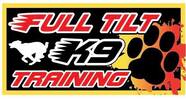 701 Industrial Park Rd, Brainerd218-330-1693 Beginner Nose work Tuesday May 6thTIME: 5:00-6:00 Cost: $135.00 for 6 weeksInstructor:  Lynn HicksYour Name: _____________________________Email: ______________________________Cell:  ________________________ Dogs Name: _______________________ Age: ___Breed: ___________________________Veterinarian: ________________________________Phone: __________________________Make checks out to: Full Tilt K9 Training Mail to:  Donna Niggeler, 11948 Gregory Dr SW, Brainerd, Mn 56401. Must receive form and payment to hold your place in class. Thank You for your business.